							                                   ПРОЕКТ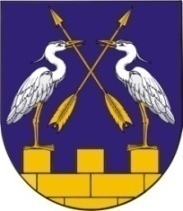 КОКШАЙСКАЯ  СЕЛЬСКАЯ       МАРИЙ ЭЛ РЕСПУБЛИКЫСЕ         АДМИНИСТРАЦИЯ  ЗВЕНИГОВО МУНИЦИПАЛ                                            ЗВЕНИГОВСКОГО       РАЙОНЫН КОКШАЙСК           МУНИЦИПАЛЬНОГО РАЙОНА ЯЛ КУНДЕМ          РЕСПУБЛИКИ МАРИЙ ЭЛ АДМИНИСТРАЦИЙЖЕ                      ПОСТАНОВЛЕНИЕ 			                           ПУНЧАЛОт  ________ 2021г.   № __О  предоставлении  разрешения  на  отклонение от предельных              параметров  разрешенного строительства  при реконструкции  жилого дома в  п.Таир           Руководствуясь Федеральным законом от 06.10.2003 г. № 131-ФЗ «Об общих принципах организации местного самоуправления в Российской Федерации», в соответствии с Градостроительным Кодексом Российской Федерации,  Правилами землепользования и застройки  МО «Кокшайское сельское поселение» Звениговского  муниципального района Республики Марий Эл,  утвержденных решением  Собрания депутатов  МО «Кокшайское сельское поселение»  от  11.03.2013г.  №176 (с изм. и доп), с учетом  результатов  публичных слушаний,  проведенных «___» ____2021г.  с  вопросом о предоставлении  разрешения на отклонение  от предельных  параметров  разрешенного строительства при реконструкции  жилого дома,  Кокшайская сельская администрацияПОСТАНОВЛЯЕТ: 1. Предоставить разрешение  на  отклонение  от  предельных параметров разрешенного строительства  на  земельном  участке с кадастровым номером 12:05:3901001:128,  площадью 335  кв.м., расположенном по адресу:   Местоположение установлено относительно ориентира, расположенного в границах участка. Ориентир строение. Почтовый адрес ориентира:  Республика Марий Эл,  Звениговский район,  п.Таир, ул.Школьная, д. 12в.   в  части  уменьшения  минимального отступа   от   границ  земельного  участка   при  реконструкции   жилого  дома  с  юго-восточной  стороны   с   3,0 метров  до 2,0 метров.Участок расположен в зоне застройки индивидуальными жилыми домами (Ж-3).     2. Постановление    вступает   в    силу    после     его     официального обнародования.Глава  Администрации 					П.Н. Николаев 		